U prvi razred osnovne škole u šk. god. 2014./15. upisuju se djeca koja do 1. travnja  2014. godine imaju navršenih 6 godina života i to djeca rođena od 1. travnja 2007. do 31. ožujka 2008., kao i djeca kojoj je prošle školske godine odgođen upis u osnovnu školu ili iz drugih razloga nisu upisani u osnovnu školu, a školski su obveznici. Iznimno u prvi razred osnovne škole može se upisati dijete koje do 31. kolovoza 2014. navršava 6 godina za koje roditelj, ukoliko želi upisati dijete ranije u školu, treba podnijeti zahtjev Uredu državne uprave Ličko-senjske županije za prijevremeni upis djeteta u prvi razred osnovne škole. Prije upisa u 1. razred osnovne škole obvezan je pregled djece radi utvrđivanja njihova psihofizičkog stanja, a koje će provesti stručno povjerenstvo osnovne škole u koju se dijete treba upisati, odnosno kojoj pripada prema upisnom području.1. Pedagoški dio pregleda vršit će se u Osnovnoj školi dr. Jure Turića u uredu edukacijskog rehabilitatora prema rasporedu pregleda koji vam prilažemo. Preglede djece u školi obavljaju: učiteljica Vesna Miškulin, psiholog Zvonimir Šimić, edukacijski rehabilitator – soc. pedagoginja Marija Zdunić. Za eventualne informacije roditelji mogu konzultirati školu na telefon 053/658-986 ili 053/572-003. Pregled djece u Školi počinje 03. 03. 2014.2. Zdravstveni dio pregleda počinje 31. 03. 2014. god. u Zavodu za javno zdravstvo Ličko-senjske županije, Odjelu školske medicine u Gospiću, Senjskih žrtava  2. Liječnički pregled djece obavlja dr. Ružica Čanić, spec. školske medicine sa svojim timom Odjela školske medicine. Roditelji se trebaju javiti u Školski dispanzer Zavoda za javno zdravstvo, u srijedu 19. 03. 2014. i u srijedu 26. 03. 2014. radi dogovora o  terminu pregleda.  Tada će dobiti i potrebne uputnice za preglede koji prethode (laboratorij) pregledu djeteta kod školskog liječnika.Termini liječničkog dijela pregleda:31. 03. 2014. – 04. 04. 2014.07. 04. 2014.- 11. 04. 2014.22. 04. 2014.– 24. 04. 2014.28. i 29. 04. 2014.Telefon Odjela školske medicine je 053/572-575. Molimo roditelje da na pregled djeteta ponesu medicinsku i drugu dokumentaciju ukoliko s istom raspolažu i ukoliko je dijete bilo na dijagnostici i u tretmanu drugih ustanova.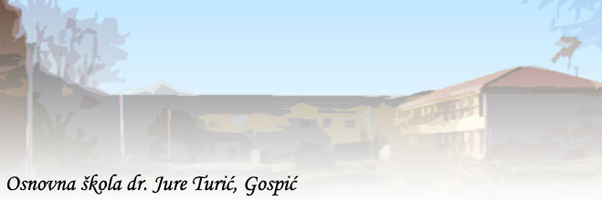 RED. BROJVRIJEME PREGLEDAPREZIME (OČEVO IME) IMESPOLDATUM ROĐENJAADRESA STANOVANJANAPOMENAPonedjeljak, 03. 03. 2014.Ponedjeljak, 03. 03. 2014.Ponedjeljak, 03. 03. 2014.Ponedjeljak, 03. 03. 2014.Ponedjeljak, 03. 03. 2014.Ponedjeljak, 03. 03. 2014.Ponedjeljak, 03. 03. 2014.1.8, 00 hJelača (Stjepan) Nikolinaž18. 04. 2007.E. Kvaternika 62.8, 30 hUzelac (Stjepan) Josipaž10. 04. 2007.V. Nazora 43.9, 00 hRadošević (Ivan) Vito-Josipm10. 05. 2007.Kneza Domagoja 294.9, 30 hRubčić (Nikica) Mariom18. 05. 2007.Budačka 1225.10, 00 hVukelić (Božo) Milem17. 05. 2007.Smiljansko Polje 686.11, 00 hHalapa (Anđelko) Petraž25. 05. 2007.Karlovačka 27.11, 30 hKosović (Ivan) Karlom23. 05. 2007.Lavoslava Vukelića 26 a8.12, 00 hRadošević (Josip) Nikolam25. 05. 2007.Smiljan 173, Smiljan9.12, 30 hTonković (Ivan) Frankom12. 06. 2007.I. Hrvaćanina bb10. 13, 00 hBožić (Valentin) Mijaž22. 06. 2007.Pazariška 15Utorak, 04. 03. 2014.Utorak, 04. 03. 2014.Utorak, 04. 03. 2014.Utorak, 04. 03. 2014.Utorak, 04. 03. 2014.Utorak, 04. 03. 2014.Utorak, 04. 03. 2014.1.8, 00 hDukovac (Željko) Josipm29. 06. 2007.Ribnik 912.8, 30 hPezelj (Ivica) Ivaž01. 07. 2007.S. S. Kranjčevića 113.9, 00 hDejanović (Bariša) Rokom12. 07. 2007.Kneza Domagoja 84.9, 30 hMarković (Ivan) Katarinaž21. 07. 2007.Petra Svačića 575.10, 00 hRadošević (Ive) Mariom09. 08. 2007.J. Draškovića 36.11, 00 hMiškulin (Domagoj) Bornam30. 07. 2007.Logorište 177.11, 30 hBubaš (Dragan) Ivaž14. 08. 2007.Kaniža 698.12, 00 hBubaš (Dragan) Miaž14. 08. 2007.Kaniža 699.12, 30 hBobinac (Ladislav) Rokom16. 08. 2007.Popa N. Mašića 210.13, 00 hRukavina (Tomislav) Fran Jurajm24. 08. 2007.Budačka 46Srijeda, 05. 03. 2014.Srijeda, 05. 03. 2014.Srijeda, 05. 03. 2014.Srijeda, 05. 03. 2014.Srijeda, 05. 03. 2014.Srijeda, 05. 03. 2014.Srijeda, 05. 03. 2014.1.8, 00 hButorac (Marko) Ivanm31. 08. 2007.Augusta Šenoe 52.8, 30 hMrkonjić (Zoran) Lukam07. 09. 2007.Bilajska 1193.9, 00 hVukelić (Ivan) Saraž14. 09. 2007.Jasikovačka 414.9, 30 hBrkljačić (Mario) Marijaž17. 09. 2007.Put hrvatske garde 5 a5.10, 00 hBrkljačić (Dario) Dominikm21. 09. 2007.Žabička 756.11, 00 hKalember (Branko) Adrianm21. 09. 2007.Budačka 1157.11, 30 hPašić (Almir) Damirm28. 09. 2007.Bilajska 298.12, 00 hDošen (Ivica) Stjepanm30. 09. 2007.Petra Svačića bb9.12, 30 hVukelić (Zvonko) Marinm25.09. 2007.Lipe bb10.13, 00 hBrajković (Jure Udorović) Milem22. 10. 2007.Trnovačko Novoselo 9Ponedjeljak, 10. 03. 2014.Ponedjeljak, 10. 03. 2014.Ponedjeljak, 10. 03. 2014.Ponedjeljak, 10. 03. 2014.Ponedjeljak, 10. 03. 2014.Ponedjeljak, 10. 03. 2014.Ponedjeljak, 10. 03. 2014.1.8, 00 hBukovac (Davor) Matijam03. 10. 2007.Budačka 792.8, 30 hJakovljević (Boris) Dominikm21. 09. 2007.Budačka 2953.9, 00 hMahmutović (Eniel) Noelm02. 10. 2007.Kneza Jerka Rukavine 84.9, 30 hKlepić (Damir) Anaž24. 10. 2007.Kneza Trpimira 95.10, 00 hHećimović (Miroslav) Vedranm17. 10. 2007.Zagrebačka 196.11, 00 hVraneš (Milan) Tamaraž15. 10. 2007.Ribnik 447.11, 30 hBasta (Mirko) Ozzym27. 10. 2007.Kaniška 188.12, 00 hBako (Zlatko) Leonm26. 10. 2007.Grofa Janka Draškovića 69.12, 30 hBlažević (Igor) Antem17. 09. 2007.Žabica 1910.13, 00 hUdorović (Nenad)  Josipm10. 10. 2007.Trnovačko Novoselo 9Utorak, 11. 03. 2014.Utorak, 11. 03. 2014.Utorak, 11. 03. 2014.Utorak, 11. 03. 2014.Utorak, 11. 03. 2014.Utorak, 11. 03. 2014.Utorak, 11. 03. 2014.1.8, 00 hDevčić (Milan) Josipm17. 11. 2007.Smiljan 38, Smiljan2.8, 30 hŠaban (Ante) Lanaž21. 11. 2007.Lički Novi 1433.9, 00 hJovanović (Milan) Josipm29. 10. 2007.Pazariška 54.9, 30 hGrgurić (Vlade) Barbaraž01. 12. 2007.Ribnik 1115.10,00 hKreković (Ivica) Karlom14. 12. 2007.Bilajska 1a6.11, 00 hBrkljačić (Ivica) Božidarm22. 12. 2007.Kneza Trpimira 67.11,30 hPapak (Željko) Pavlem13. 12. 2007.Bana Ivana Karlovića 18.12, 00 hBrezović (Damir) Pavem20. 12. 2007.Jasikovačka 279.12, 30 hJovanović (Ante) Katarinaž31. 12. 2007.Put hrvatske garde 3510.13, 00 hLisac (Ivica) Mateom22. 12. 2007.Trg Stjepana Radića bbSrijeda, 12. 03. 2014.Srijeda, 12. 03. 2014.Srijeda, 12. 03. 2014.Srijeda, 12. 03. 2014.Srijeda, 12. 03. 2014.Srijeda, 12. 03. 2014.Srijeda, 12. 03. 2014.1.8, 00 hUmiljenović (Ivica) Laraž18. 09. 2007.Kaniška bb2.8, 30 hNikić (Ivica) Lukam10. 07. 2007.Velebitska 133.9, 00 hKatalinić (Alen) Andrijam29. 12. 2007.Vile Velebita 14.9, 30 hLukač (Stipe) Jakovm16. 05. 2007.Trg Stjepana Radića 65.10, 00 hSvetić (Ivan) Božidarm24. 12. 2007.Neznanih junaka 86.11, 00 hBogdanić (Damir) Karlom15. 12. 2007.118. brigade HV 147.11, 30 hJagar (Marko) Petarm16. 08. 2007.Jasikovačka 1098.12, 00 hMarinac (Lukica) Josipaž11. 01. 2008.Bana Ivana Karlovića 59.12, 30 hCajnko (Petar) Karlom10. 01. 2008.Velebitska 1510.13, 00 hProtudjer (Zoran) Lanaž14. 02. 2008.K. Domagoja 34Utorak, 18. 03. 2014.Utorak, 18. 03. 2014.Utorak, 18. 03. 2014.Utorak, 18. 03. 2014.Utorak, 18. 03. 2014.Utorak, 18. 03. 2014.Utorak, 18. 03. 2014.1.8, 00 hJelinić (Milan) Tea Terezaž02. 03. 2008.Trnovačko Novoselo bb2.8, 30 hMažar (Željko) Ivaž11. 02. 2008.Bana Josipa Jelačića bb3.9, 00 hKlobučar (Ivica) Ivanm04. 02. 2008.Splitska 114.9, 30 hBorovac (Mile) Ivanm27. 02. 2008.Grofa J. Draškovića 35.10, 00 hPađan (Nikola) Valentinaž25. 02. 2008.Podoštra 676.11, 00 hMataija (Miroslav) Ivanm21. 02. 2008.Podoštra 717.11, 30 hČorak (Tomislav) Kristianm28. 02. 2008.Trg Stjepana Radića bb8.12, 00 hŠtimac (Alan) Josipaž22. 02. 2008.Podoštra 219.12, 30 hPavičić (Ivica) Emilm22. 02. 2008.Put hrvatske garde 4210.13, 00 hGrgurić (Milan) Dariom11. 03. 2008.Pakračka 4aSrijeda, 19. 03. 2014.Srijeda, 19. 03. 2014.Srijeda, 19. 03. 2014.Srijeda, 19. 03. 2014.Srijeda, 19. 03. 2014.Srijeda, 19. 03. 2014.Srijeda, 19. 03. 2014.1.8, 00 hBlažević (Mirko) Emaž11. 03. 2008.Dr. M. Starčevića 82.8,30 hMatijević(Krešimir) Magdalenaž12. 09. 2007.Kaniža 433.9,00 hBaburić (Antonio) Teaž29. 01. 2008.Bana Ivana Karlovića 104.9, 30 hNaglić (Ivica) Hrvojem28. 02. 2008.Brušane 705.10, 00 hPavelić (Ivica) Ivanm19. 06. 2007.Vile Velebita6.11,00 hNikšić (Nikola) Laraž12. 09. 2007.Vukšićka 8; Široka Kula 1187.11,30 hRatković (Drago) Lukam24. 05. 2007.Ulica popa Marka Mesića 12, Lovinac8.12,00 hJamičić (Dario Brkljačić) Vedranm30. 01. 2008.Kaniška 299.12,30 hUzelac (Dragan) DavorM03. 03. 2006.Smiljan 1510.13,00 hDario (Marijan) Krištom23. 02. 2007.Smiljanska 31Ponedjeljak, 24. 03. 2014.Ponedjeljak, 24. 03. 2014.Ponedjeljak, 24. 03. 2014.Ponedjeljak, 24. 03. 2014.Ponedjeljak, 24. 03. 2014.Ponedjeljak, 24. 03. 2014.Ponedjeljak, 24. 03. 2014.1.8,00 hPleša (Ivan) Anaž11. 01. 2008.Popa Frana Biničkog 12, L. Osik2.8,30 hKlišanin (Tomislav) Laraž05. 10. 2006.Spec. jedinice policije 73.9,00 hZdunić (Antun) Nicolž27. 10. 2006.Popa F. Biničkog 124.9,30 hŠtavlić (Vladimir) Isidoraž31. 03. 2007.Kralja Tomislava 45 a5.10,00 h6.11,00 hStarčević (Dragan) Pavlaž02. 04. 2008.Budačka 2107.11,30 hBorovac (Luka) Lukam02. 05. 2008.Katarine Zrinske 118.12,00 hJerković (Goran) Teaž08. 04. 2008.Kneza Mislava 29.12,30 h10.13,00 h